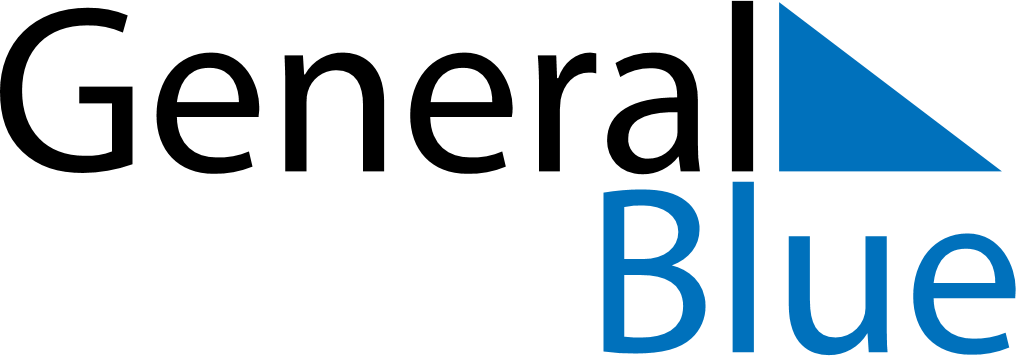 April 2028April 2028April 2028April 2028ItalyItalyItalySundayMondayTuesdayWednesdayThursdayFridayFridaySaturday1234567789101112131414151617181920212122Easter SundayEaster Monday2324252627282829Liberation Day30